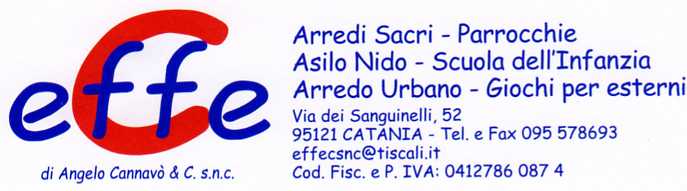 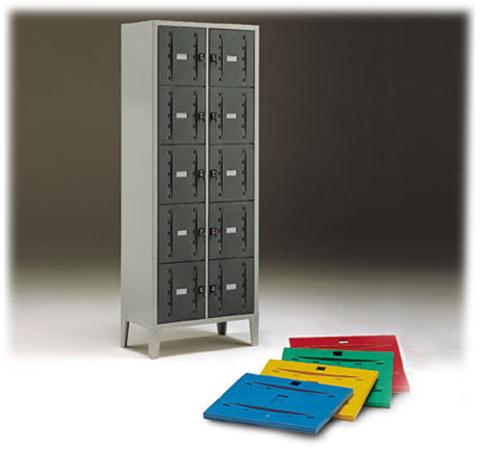 Descrizione:Armadio casellario in metallo ad ante a battente.Struttura portante in lamiera spessore 0,7 verniciatacolore grigio RAL 7038, dotata di 10 sportelli in ABSchiusi con serrature e disponibili in 5 diversecolorazioni.
Categoria: Spogliatoi adultoCodice: RA21016